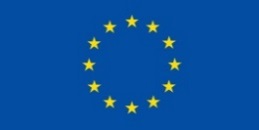 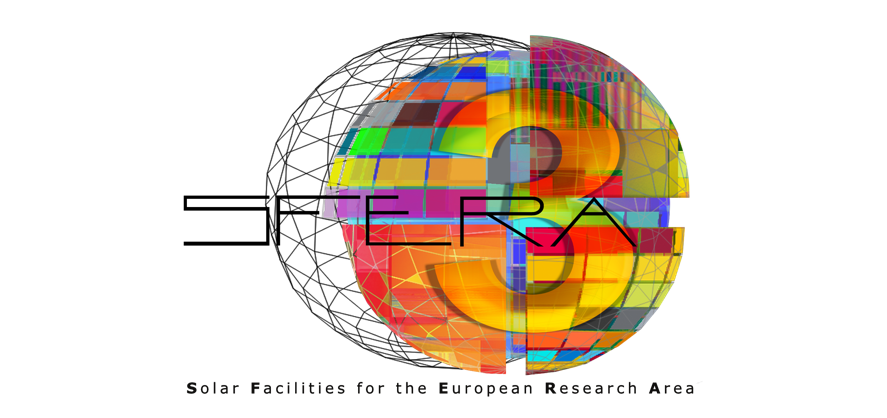 SFERA-III - 1st Doctoral ColloquiumOdeillo, France. September 11th - 13th, 2019Abstract title here (Calibri 14, Bold)Author or list of authors (Calibri 11)Author's affiliations (Calibri 11, italic)Text of abstract (up to 1 page & 2000 characters, Calibri 11, margins 2.5 cm left, right, up and down).  Your text here, your text here, your text here. Your text here. Your text here. Your text here, your text here, your text here. Your text here. Your text here.  Your text here, your text here, your text here. Your text here. Your text here. Your text here, your text here, your text here. Your text here. Your text here. Your text here, your text here, your text here. Your text here. Your text here. Your text here, your text here, your text here. Your text here. Your text here. Your text here, your text here, your text here. Your text here. Your text here……….